AcrossUntidy person working among crops? (9)8	Worship accessory for just part of the UK? (7,6)11	Each distortion is pain (4)12	‘Almost correct’; argument not finished in diocese (5)13	Is she a morning person? (4)16	Sal and 21 could name a beloved son (7)17	‘And the red glare on ___ roused the burghers of Carlisle’ (Macaulay) (7)18	Country where people interrupt the song? (7)20	Disorganised curate carrying note for mythical being (7)21	‘O Lamb of God’ from reading-desk? Just the opposite (4)22	Musical ornament from birdsong (5)23	Bananas being sent back for It’s A Knockout! (4)26	Initial ordeal as sacrament administered in wrong element (7,2,4)27	Eire faces trouble with end of hostilities (5-4)DownPrehistoric tool for Saxon predecessor (4)Platform to criticise heartlessly – that’s strange (7)Sticks together and makes sense (7)Official communication for resistance units (4)Sharing a problem, like the owl and the pussycat? (2,3,4,4)If complete, this makes an old comedy show (3,3,7)Meat returned to an Indian ruler makes him a greater ruler (9)Swearing wildly about name in response (9)14	Ostentatiously put down cheap wine (5)15	‘Like as the arrows in the hand of the ____’ (Ps 127) (5)19	Sorts AI to generate Greek tenses (7)20	Cancel visit; it’s not on (4,3)24	Fashion lacking line is an eyesore (4)25	A service set up some distance away (4)CROSSWORD NUMBER 372by Succentor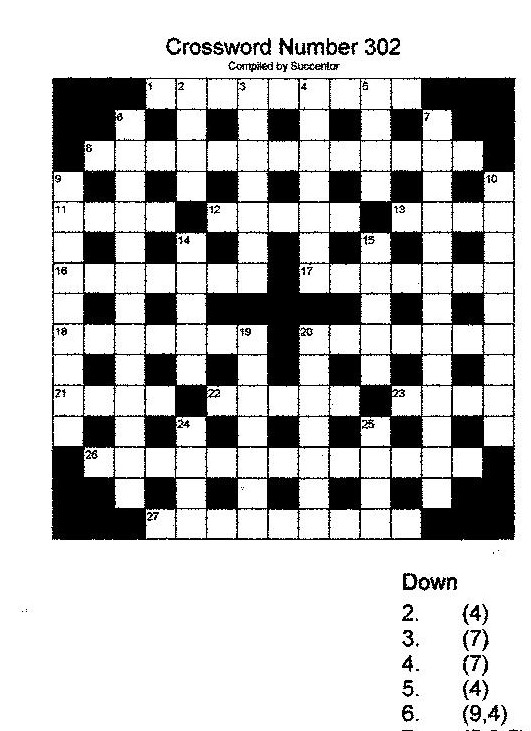 SOLUTION TO LAST MONTH’S PUZZLE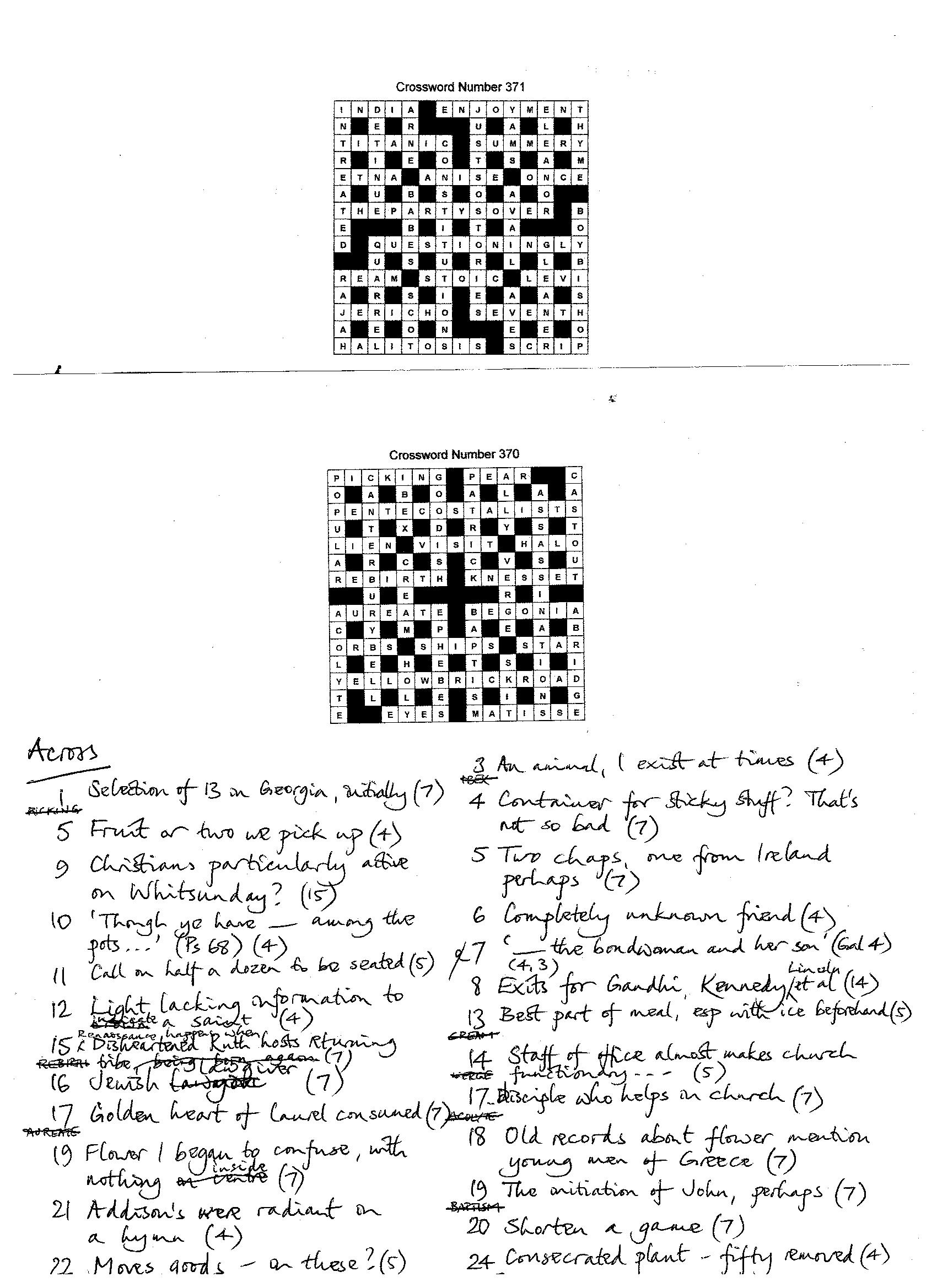 